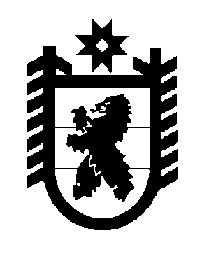 Российская Федерация Республика Карелия    ПРАВИТЕЛЬСТВО РЕСПУБЛИКИ КАРЕЛИЯПОСТАНОВЛЕНИЕот  6 августа 2019 года № 322-Пг. Петрозаводск О внесении изменений в постановление Правительства 
Республики Карелия от 1 ноября 2011 года № 291-ППравительство Республики Карелия п о с т а н о в л я е т:Внести в состав Правления Территориального фонда обязательного медицинского страхования Республики Карелия, утвержденный постановлением Правительства Республики Карелия от 1 ноября 2011 года 
№ 291-П «Об утверждении состава  Правления Территориального фонда обязательного медицинского страхования Республики Карелия» (Собрание законодательства Республики Карелия, 2011, № 11, ст. 1837; 2012, № 3, ст. 467; 2013, № 2, ст. 277; № 10, ст. 1835; 2015, № 3, ст. 448; 2017, № 1, ст. 61; № 5, 
ст. 902; 2018, № 3, ст. 515; Официальный интернет-портал правовой информации (www.pravo.gov.ru), 29 декабря 2018 года, № 1000201812290004), следующие изменения:1) включить в состав Правления Территориального фонда обязательного медицинского страхования Республики Карелия следующих лиц:Свидская Я.С. – первый заместитель Министра экономического развития и промышленности Республики Карелия;Филиппова Ю.В. – главный бухгалтер акционерного 
общества «Специализированный застройщик «Карелстроймеханизация» 
(по согласованию);2) исключить из состава Правления Территориального фонда обязательного медицинского страхования Республики Карелия Ломако А.В., Окулову Т.В.           Глава Республики Карелия 					                  А.О. Парфенчиков